MEGIWhat is MEGI? MEGI stands for: Motivational Enhancement Group Intervention. This program is designed for 14-21 year old youth with disabilities focused on career exploration and development, in a small group setting.  If you would like learn more about Megi, visit the YTP website, YTP.uoregon.edu  for the next training. 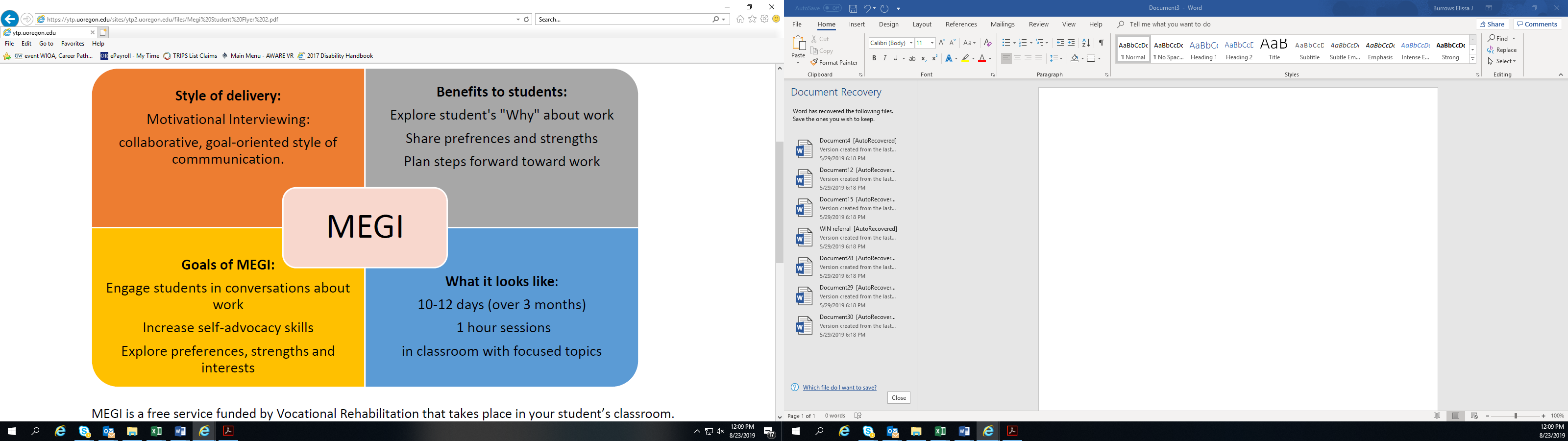 MEGI is a free service funded by Vocational Rehabilitation that takes place in your student’s classroom. These sessions are led by trained facilitators, who utilize a variety of resources to assist students in exploring employment dreams, goals, challenges and abilities.MEGI facilitators partner with classroom educators to customize each class to student skill and ability level, this partnership supports students in starting to plan for steps after school is over.Sessions include topics such as:During sessions, students are encouraged to lead discussions, express opinions and explore their own thoughts and feelings around employment.